Technická univerzita v Liberci Studentská 1402/246117 Liberec I - Staré MěstoPříloha č. 1 - cenová nabídka č. 2000-2210017158, Technická specifikace předmětu dodávkyVážení,zasílám Vám požadovanou nabídku spolu s informacemi o termínech dodání, platebních podmínkách a záruční době.Název výběrového řízení:„119_Lo_Dynamicko mechanická analýza“V případě jakýchkoliv dotazů či dalších požadavků mě prosím kontaktujte. S pozdravemXXXXXXXXXXXXXXXXXX XXXXXXXXXXXXXXXXXX XXXXXXXXXXXXXXXXXX XXXXXXXXXXXXXXXXXX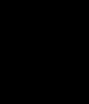 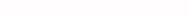 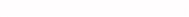 Cena celkem:DPH	(21%)	583 045,85Cena celkem (Kč s DPH)	3 359 454,65Obchodní podmínkyViz kupní smlouvaV Praze, dne 22. 9. 2021XXXXXXXXXXXXXXXXXXXX	XXXXXXXXXXXXXXXXXXDatum22. 9. 202101030027401DMA 1  STARe systémXXXXXXXXXXXXXXXXXX0203008655335 L Dewar/Main ValveXXXXXXXXXXXXXXXXXX07030120464Humidity Chamber (DMA 1)XXXXXXXXXXXXXXXXXX08051192080Humidity Generator MHG32-MTXXXXXXXXXXXXXXXXXX09051191742Huber CC1-K6-MT 230VXXXXXXXXXXXXXXXXXX10051119874SW modul Method WindowXXXXXXXXXXXXXXXXXX11051119875SW modul Experiment WindowXXXXXXXXXXXXXXXXXX12051141351SW modul DMA EvaluationXXXXXXXXXXXXXXXXXX130MT02329	MatChar příslušenstvíXXXXXXXXXXXXXX131BLOC20001	EQPac (ANAChem) + CalibrationXXXXXXXXXXXX137BLOC20022Extended Care pro lab. přístrojeXXXXXXXXXXXXXX995TANAPoštovné, balné a pojištěníXXXXXXXXXXCena celkem (Kč bez DPH)2 776 408,80